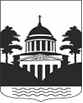 Российская  ФедерацияНовгородская область Администрация Любытинского муниципального районаП О С Т А Н О В Л Е Н И Еот 13.03.2023  № 295   р.п. ЛюбытиноОб установлении публичного сервитута	Руководствуясь пунктом 2 статьи 3.3 Федерального закона от 25 октября 2001 года №137-ФЗ «О введении в действие Земельного кодекса Российской Федерации», статьей 23, пунктом 1 статьи 39.37, пунктом 4 статьи 39.38, статьей 39.39, пунктом 1 статьи 39.43, статьей 39.45, статьей 39.50 Земельного кодекса Российской Федерации, рассмотрев ходатайство Публичного акционерного общества «Россети Северо-Запад» ИНН: 7802312751, ОГРН: 1047855175785, публикации на официальном сайте Администрации Неболчского сельского поселения от 16.02.2023 г., схемы расположения границ публичного сервитута на кадастровом плане территории, и ввиду отсутствия заявлений иных лиц, являющихся правообладателями земельных участков об учете их прав (обременений прав), Администрация Любытинского муниципального района ПОСТАНОВЛЯЕТ:1. На основании пункта 1 статьи 39.43 Земельного кодекса РФ, установить публичный сервитут в отношении Публичного акционерного общества «Россети Северо-Запад» ИНН: 7802312751, ОГРН: 1047855175785, в целях размещения объекта электросетевого хозяйства ВЛ-0,4 кВ от КТП-100 кВА "Звонец", (Л-8 Неболчи), согласно сведениям о границах публичного сервитута в отношении земель, государственная собственность на которые не разграничена в кадастровом квартале 53:07:0100101 и частей земельных участков с кадастровыми номерами 53:07:0100101:10, 53:07:0100101:26, 53:07:0100101:38, 53:07:0100101:134, 53:07:0100101:245, 53:07:0100101:247.Площадь испрашиваемого публичного сервитута: 4 579 кв. м. 2. Срок публичного сервитута - 49 (сорок девять) лет.3. Порядок установления зон с особыми условиями использования 	2территорий и содержание ограничений прав на земельные участки в границах таких зон установлен постановлением Правительства Российской Федерации от 24.02.2009 №160 «О порядке установления охранных зон объектов электросетевого хозяйства и особых условий использования земельных участков, расположенных в границах таких зон».4. График проведения работ при осуществлении деятельности по размещению объектов электросетевого хозяйства, для обеспечения которой устанавливается публичный сервитут в отношении земель и части земельного участка, указанных в пункте 1 постановления: завершить работы не позднее окончания срока публичного сервитута, установленного пунктом 2 постановления.5. Обладатель публичного сервитута обязан привести земельные участки в состояние, пригодное для их использования в соответствии с разрешенным использованием, в срок не позднее чем три месяца после завершения эксплуатации инженерного сооружения, для размещения которого был установлен публичный сервитут. 6. Утвердить границы публичного сервитута в соответствии с прилагаемым описанием местоположения границ публичного сервитута (приложение №1).7. Публичный сервитут считается установленным со дня внесения сведений о нем в Единый государственный реестр недвижимости.8. Обладатель публичного сервитута вправе приступить к осуществлению публичного сервитута со дня внесения сведений о публичном сервитуте в Единый государственный реестр недвижимости. 9. Плата за публичный сервитут на основании пунктов 3, 4 статьи 3.6 Федерального закона от 25.10.2001 №137-ФЗ «О введении в действие Земельного кодекса Российской Федерации» не устанавливается.      10. Опубликовать настоящее постановление в бюллетене «Официальный Вестник поселения» и разместить в информационно-коммуникационной сети «Интернет». Заместитель Главыадминистрации          О.А. Иванова          Приложение №1к постановлению Администрациимуниципального районаот13.03. 2023 г № 295ОПИСАНИЕ МЕСТОПОЛОЖЕНИЯ ГРАНИЦ Публичный сервитут объекта электросетевого хозяйства: ВЛ-0,4 кВ от КТП-100 кВА "Звонец", (Л-8 Неболчи)                    (наименование объекта, местоположение границ которого описано (далее - объект))Система координат МСК-53, зона 2Система координат МСК-53, зона 2Система координат МСК-53, зона 2Система координат МСК-53, зона 2Метод определения координат характерных точек границ - метод аналитическийМетод определения координат характерных точек границ - метод аналитическийМетод определения координат характерных точек границ - метод аналитическийМетод определения координат характерных точек границ - метод аналитическийМетод определения координат характерных точек границ - метод аналитическийМетод определения координат характерных точек границ - метод аналитическийМетод определения координат характерных точек границ - метод аналитическийМетод определения координат характерных точек границ - метод аналитическийПлощадь публичного сервитута 4 579  кв. м.Площадь публичного сервитута 4 579  кв. м.Площадь публичного сервитута 4 579  кв. м.Площадь публичного сервитута 4 579  кв. м.Обозначение характерных точек границыКоординаты, мКоординаты, мСредняя квадратическая погрешность определения координат характерных точек границОбозначение характерных точек границыX, мY, мСредняя квадратическая погрешность определения координат характерных точек границ1641 577,122 322 032,280,12641 576,142 322 028,390,13641 604,652 322 021,240,14641 568,552 321 989,740,15641 530,672 321 956,850,16641 495,062 321 925,310,17641 453,842 321 889,290,18641 423,432 321 862,480,19641 427,232 321 891,280,110641 423,272 321 891,800,111641 418,872 321 858,450,112641 390,872 321 833,670,113641 378,422 321 832,370,114641 378,742 321 828,370,115641 386,432 321 828,980,116641 366,922 321 807,390,117641 326,052 321 829,150,118641 288,272 321 849,710,119641 280,932 321 853,240,120641 279,202 321 849,630,121641 286,452 321 846,150,122641 324,152 321 825,630,123641 365,512 321 803,610,124641 371,222 321 762,240,125641 349,392 321 721,420,126641 331,312 321 679,610,127641 313,892 321 638,210,128641 264,952 321 656,950,129641 263,522 321 653,220,130641 313,022 321 634,270,131641 314,072 321 591,560,132641 314,812 321 546,380,133641 278,772 321 540,620,134641 279,402 321 536,680,135641 316,302 321 542,570,136641 349,882 321 516,750,137641 391,032 321 487,540,138641 435,512 321 457,120,139641 444,142 321 427,020,140641 447,992 321 428,120,141641 438,962 321 459,610,142641 393,322 321 490,820,143641 352,252 321 519,970,144641 318,822 321 545,680,145641 318,072 321 591,640,146641 317,002 321 635,270,147641 334,992 321 678,040,148641 353,002 321 719,690,149641 375,362 321 761,500,150641 369,652 321 802,890,151641 390,612 321 802,860,152641 390,622 321 806,860,153641 371,852 321 806,890,154641 392,692 321 829,960,155641 421,432 321 855,390,156641 440,382 321 853,650,157641 440,742 321 857,630,158641 425,552 321 859,020,159641 455,652 321 885,570,160641 476,142 321 879,610,161641 477,262 321 883,450,162641 459,212 321 888,690,163641 497,142 321 921,820,164641 527,672 321 922,070,165641 527,632 321 926,050,166641 501,702 321 925,850,167641 533,302 321 953,850,168641 570,282 321 985,930,169641 590,322 321 978,320,170641 591,742 321 982,050,171641 573,702 321 988,910,172641 609,892 322 020,490,173641 610,412 322 020,940,174641 610,742 322 021,570,175641 610,862 322 022,250,176641 610,742 322 022,930,177641 610,392 322 023,530,178641 609,852 322 023,990,179641 609,212 322 024,230,11641 577,122 322 032,280,1